АННОТАЦИЯ рабочей программы дисциплиныСоциально-гигиенический мониторингпо специальности 32.08.06 «Коммунальная гигиена»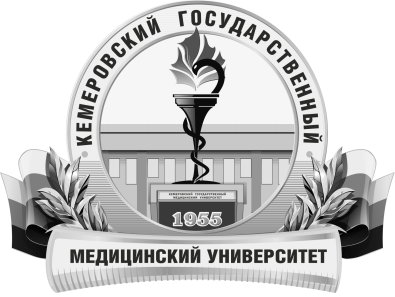 КЕМЕРОВСКИЙ ГОСУДАРСТВЕННЫЙ МЕДИЦИНСКИЙ УНИВЕРСИТЕТКафедра ГигиеныТрудоемкость в часах / ЗЕ144/4Цель изучения дисциплиныСовершенствование компетенций в части методологии оценки риска, выявления изменений и прогноза здоровья населения и среды обитания;  обоснованию  принятия управленческих решений по устранению вредного воздействия на население факторов среды обитания на основе определения причинно-следственных связей между состоянием здоровья и средой обитания, необходимых при осуществлении будущей профессиональной деятельности в органах и учреждениях Роспотребнадзора.  Место дисциплины в учебном планеБлок 1 Дисциплины (модули) Вариативная часть. Обязательная дисциплина.При обучении по основной образовательной программе высшего образования по специальности «Медико-профилактическое дело»Коммунальная гигиенаУК-1, ПК-1, ПК-15, Изучаемые темыРаздел 1. Правовые и организационные основы системы социально-гигиенического мониторинга.Законодательные основы организации и ведения социально-гигиенического мониторинга. Внутри и межведомственная координация деятельности по ведению мониторинга в целях обеспечения санитарно-эпидемиологического благополучия населения. Раздел 2. Процедура формирования информативных показателей в системе СГМ.Организация сбора информации в системе СГМ.Формирование федерального и регионального информационных фондов СГМ.Гигиеническая оценка факторов среды обитания в системе социально-гигиенического мониторинга Гигиеническая оценка состояния здоровья в системе СГМ. Система выбора приоритетных для СГМ показателей.Раздел 3. Современные концепции оценки и прогнозирования влияния факторов окружающей среды на состояние здоровья населения.Оценка риска здоровью населения от воздействия вредных факторов среды обитания. Методология выявления причинно-следственных связей между состоянием здоровья населения и воздействием факторов среды обитания человека на основе системного анализа и оценки риска для здоровья населения.Принятие управленческих решений по результатам СГМ. Раздел 4. Ведение СГМ на региональном уровне по разделу коммунальная гигиена. Организация  СГМ на региональном уровне по разделу коммунальная гигиена. Разработка и внедрение оздоровительных мероприятий по снижению влияния среды обитания на здоровье населения. Виды учебной работыКонтактная работа обучающихся с преподавателемАудиторная (виды):лекции;практические занятия.Внеаудиторная (виды):консультации.Самостоятельная работаустная;письменная;практическая.Форма промежуточного контроляЗачет 